О внесении изменений в постановлениеадминистрации г.Канска № 1190 от 23.11.2016В соответствии с Федеральным Законом от 24.06.1999   № 120-ФЗ «Об основах системы профилактики безнадзорности и правонарушений несовершеннолетних», Постановлением Правительства Российской Федерации от 06.11.2013  № 995 «Об утверждении Примерного положения о комиссиях по делам несовершеннолетних и защите их прав», Законом Красноярского края от 31.10.2002 № 4-608 «О системе профилактики безнадзорности и правонарушений несовершеннолетних», Постановлением администрации города Канска от 18.10.2016 № 1050 «Об утверждении положения о комиссии по делам несовершеннолетних и защите их прав г.Канска», ст. 30, 35 Устава города Канска, ПОСТАНОВЛЯЮ:1. Внести в постановление администрации г.Канска № 1190 от 23.11.2016 «Об утверждении состава комиссии по делам несовершеннолетних и защите их прав г.Канска» следующие изменения:1.1. Вывести из состава комиссии по делам несовершеннолетних и защите их прав г.Канска Простакову Юлию Викторовну – и.о. заместителя руководителя следственного отдела по Канскому району ГСУ СК России по Красноярскому краю, Брюханову Наталью Валерьевну – ведущего специалиста  отдела физической культуры, спорта и молодежной политики администрации г.Канска, Постникова Александра Юрьевича – директора КГБУ СО Центр семьи «Канский».1.2.  Ввести в состав комиссии по делам несовершеннолетних и защите их прав г.Канска Афанасьеву Алину Анатольевну – ведущего специалиста  отдела физической культуры, спорта и молодежной политики администрации г.Канска. 2. Ведущему специалисту отдела культуры администрации города Канска (Велищенко Н.А.) разместить настоящее постановление на официальном сайте муниципального образования город Канск в сети Интернет.3. Контроль за исполнением настоящего постановления возложить на заместителя Главы города по социальной политике Н.И.Князеву.4. Настоящее постановление вступает в силу со дня подписания.Глава города Канска                                                                                 Н.Н.Качан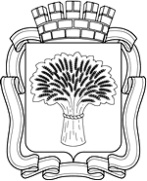 Российская ФедерацияАдминистрация города Канска
Красноярского краяПОСТАНОВЛЕНИЕРоссийская ФедерацияАдминистрация города Канска
Красноярского краяПОСТАНОВЛЕНИЕРоссийская ФедерацияАдминистрация города Канска
Красноярского краяПОСТАНОВЛЕНИЕРоссийская ФедерацияАдминистрация города Канска
Красноярского краяПОСТАНОВЛЕНИЕ27.08.2018 г.№782